Жил-был старик, у него было три сына. Старшие занимались хозяйством, были тароваты и щеголеваты, а младший, Иван-дурак, был так себе - любил в лес ходить по грибы, а дома все больше на печи сидел.Пришло время старику умирать, вот он и наказывает сыновьям:- Когда помру, вы три ночи подряд ходите ко мне на могилу, приносите мне хлеба.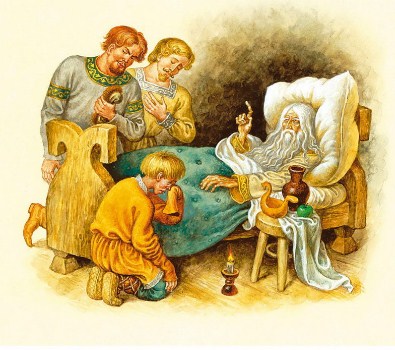 Старика этого схоронили. Приходит ночь, надо большому брату идти на могилу, а ему не то лень, не то боится, - он и говорит младшему брату:- Ваня, замени меня в эту ночь, сходи к отцу на могилу. Я тебе пряник куплю.Иван согласился, взял хлеба, пошел к отцу на могилу. Сел, дожидается. В полночь земля расступилась, отец поднимается из могилы и говорит:- Кто тут? Ты ли, мой больший сын? Скажи, что делается на Руси: собаки ли лают, волки ли воют, или чадо мое плачет?Иван отвечает:- Это я, твой сын. А на Руси все спокойно.Отец наелся хлеба и лег в могилу. А Иван направился домой, дорогой набрал грибов. Приходит - старший сын его спрашивает:- Видел отца?- Видел.- Ел он хлеб?- Ел. Досыта наелся.Настала вторая ночь. Надо идти среднему брату, а ему не то лень, не то боится - он и говорит:- Ваня, сходи за меня к отцу. Я тебе лапти сплету.- Ладно.Взял Иван хлеба, пошел к отцу на могилу, сел, дожидается. В полночь земля расступилась, отец поднимается и спрашивает:- Кто тут? Ты ли, мой средний сын? Скажи, что делается на Руси: собаки ли лают, волки ли воют, или мое чадо плачет?Иван отвечает:- Это я, твой сын. А на Руси все спокойно.Отец наелся хлеба и лег в могилу. А Иван пошел домой, дорогой опять набрал грибов. Средний брат его спрашивает:- Отец ел хлеб?- Ел. Досыта наелся.На третью ночь настала очередь идти Ивану, Он говорит братьям:- Я две ночи ходил. Ступайте теперь вы к отцу на могилу, а я отдохну.Братья ему отвечают:- Что ты, Ваня, тебе стало там знакомо, иди лучше ты.- Ну ладно.Иван взял хлеба, пошел. В полночь земля расступается, отец поднялся из могилы:- Кто тут? Ты ли, мой младший сын Ваня? Скажи, что делается на Руси: собаки ли лают, волки ли воют, или чадо мое плачет?Иван отвечает:- Здесь твой сын Ваня. А на Руси все спокойно.Отец наелся хлеба и говорит ему:- Один ты исполнил мой наказ, не побоялся три ночи ходить ко мне на могилу. Выдь в чистое поле и крикни: "Сивка-бурка, вещая каурка, стань передо мной, как лист перед травой!" Конь к тебе прибежит, ты залезь ему в правое ухо, а вылезь в левое. Станешь куда какой молодец. Садись на коня и поезжай.Иван взял узду, поблагодарил отца и пошел домой, дорогой опять набрал грибов. Дома братья его спрашивают:- Видел отца?- Видел.- Ел он хлеб?- Отец наелся досыта и больше не велел приходить.В это время царь кликнул клич: всем добрым молодцам, холостым, неженатым, съезжаться на царский двор. Дочь его, Несравненная Красота, велела построить себе терем о двенадцати столбах, о двенадцати венцах. В этом тереме она сядет на самый верх и будет ждать, кто бы с одного лошадиного скока доскочил до нее и поцеловал в губы. За такого наездника, какого бы роду он ни был, царь отдаст в жены свою дочь, Несравненную Красоту, и полцарства в придачу.Услышали об этом Ивановы братья и говорят между собой:- Давай попытаем счастья.Вот они добрых коней овсом накормили, выводили, сами оделись чисто, кудри расчесали. А Иван сидит на печи за трубой и говорит им:- Братья, возьмите меня с собой счастья попытать!- Дурак, запечина! Ступай лучше в лес за грибами, нечего людей смешить.Братья сели на добрых коней, шапки заломили, свистнули, гикнули - только пыль столбом. А Иван взял узду и пошел в чистое поле. Вышел в чистое поле и крикнул, как отец его учил:- Сивка-бурка, вещая каурка, стань передо мной, как лист перед травой!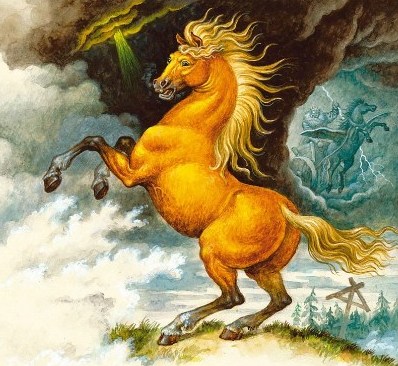 Откуда ни возьмись конь бежит, земля дрожит, из ноздрей пламя пышет, из ушей дым столбом валит. Стал как вкопанный и спрашивает:- Чего велишь?Иван коня погладил, взнуздал, влез ему в правое ухо, а в левое вылез и сделался таким молодцом, что ни вздумать, ни взгадать, ни пером написать. Сел на коня и поехал на царский двор. Сивка-бурка бежит, земля дрожит, горы-долы хвостом застилает, пни-колоды промеж ног пускает.Приезжает Иван на царский двор, а там народу видимо-невидимо. В высоком тереме о двенадцати столбах, о двенадцати венцах на самом верху в окошке сидит царевна Несравненная Красота.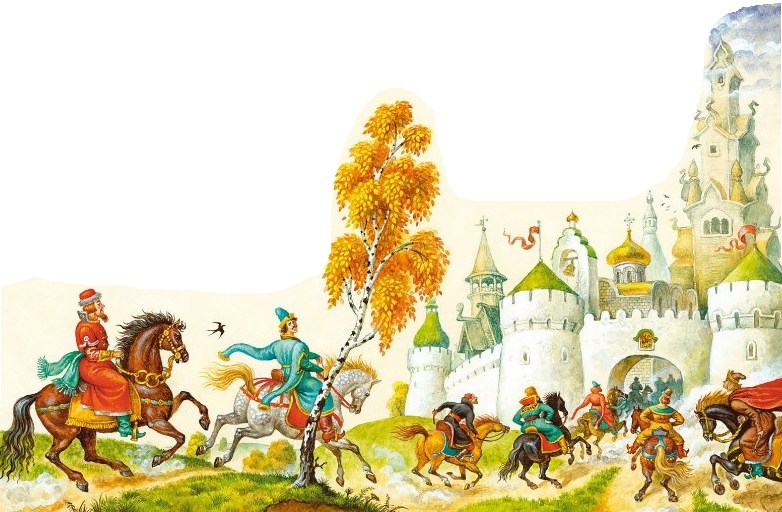 Царь вышел на крыльцо и говорит:- Кто из вас, молодцы, с разлету на коне доскочит до окошка да поцелует мою дочь в губы, за того отдам ее замуж и полцарства в придачу.Тогда добрые молодцы начали скакать. Куда там - высоко, не достать! Попытались Ивановы братья, до середины не доскочили. Дошла очередь до Ивана.Он разогнал Сивку-бурку, гикнул, ахнул, скакнул - двух венцов только не достал. Взвился опять, разлетелся в другой раз - одного венца не достал. Еще завертелся, закружился, разгорячил коня и дал рыскача - как огонь, пролетел мимо окошка, поцеловал царевну Несравненную Красоту в сахарные уста, а царевна ударила его кольцом в лоб, приложила печать.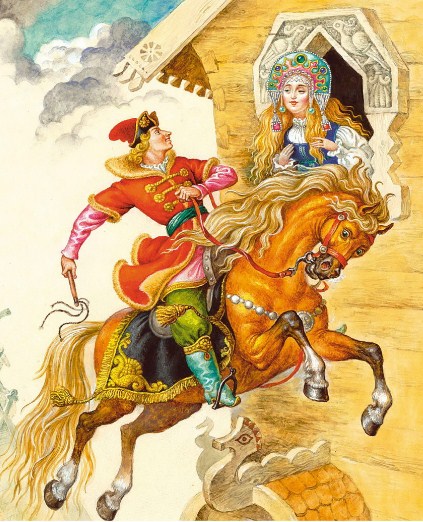 Тут весь народ закричал:- Держи, держи его!А его и след простыл. Прискакал Иван в чистое поле, влез Сивке-бурке в левое ухо, а из правого вылез и сделался опять Иваном-дураком. Коня пустил, а сам пошел домой, по дороге набрал грибов. Обвязал лоб тряпицей, залез на печь и полеживает.Приезжают его братья, рассказывают, где были и что видели.- Были хороши молодцы, а один лучше всех - с разлету на коне царевну в уста поцеловал. Видели, откуда приехал, а не видели, куда уехал.Иван сидит за трубой и говорит:- Да не я ли это был?Братья на него рассердились:- Дурак - дурацкое и орет! Сиди на печи да ешь свои грибы.Иван потихоньку развязал тряпицу на лбу, где его царевна кольцом ударила, - избу огнем осветило. Братья испугались, закричали:- Что ты, дурак, делаешь? Избу сожжешь!На другой день царь зовет к себе на пир всех бояр и князей, и простых людей, и богатых и нищих, и старых и малых.Ивановы братья стали собираться к царю на пир. Иван им говорит:- Возьмите меня с собой!- Куда тебе, дураку, людей смешить! Сиди на печи да ешь свои грибы.Братья сели на добрых коней и поехали, а Иван пошел пешком. Приходит к царю на пир и сел в дальний угол. Царевна Несравненная Красота начала гостей обходить. Подносит чашу с медом и смотрит, у кого на лбу печать.Обошла она всех гостей, подходит к Ивану, и у самой сердце так и защемило. Взглянула на него - он весь в саже, волосы дыбом.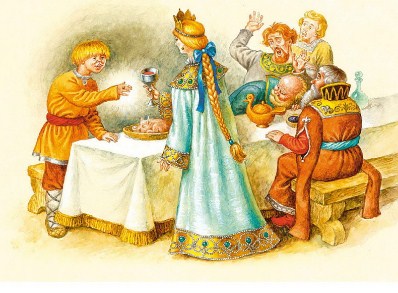 Царевна Несравненная Красота стала его спрашивать:- Чей ты? Откуда? Для чего лоб завязал?- Ушибся.Царевна ему лоб развязала - вдруг свет по всему дворцу. Она и вскрикнула:- Это моя печать! Вот где мой суженый!Царь подходит и говорит:- Какой это суженый! Он дурной, весь в саже.Иван говорит царю:- Дозволь мне умыться.Царь дозволил. Иван вышел на двор и крикнул, как его отец учил:- Сивка-бурка, вещая каурка, стань передо мной, как лист перед травой!Откуда ни возьмись конь бежит, земля дрожит, из ноздрей пламя пышет, из ушей дым столбом валит. Иван ему в правое ухо влез, из левого вылез и сделался опять таким молодцом, что ни вздумать, ни взгадать, ни пером написать. Весь народ так и ахнул.Разговоры тут были коротки: веселым пирком да за свадебку.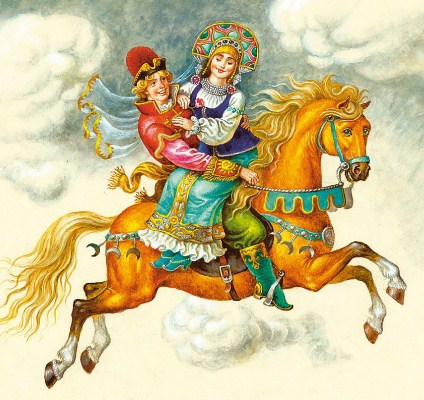 Иллюстрации Игоря Егунова.